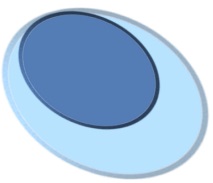 OBAVIJESTZbog puknuća cijevi na glavnom vodu za naselje Ričice i Potkosa, do otklanjanja kvara biti će obustavljana isporuka vode u terminima od 23 do 06 sati.Molimo građane za razumijevanje!U Gračacu, 25. kolovoza 2015. godineUprava tvrtkeGRAČAC VODOVOD I ODVODNJA d.o.o